<School Name>   <Year>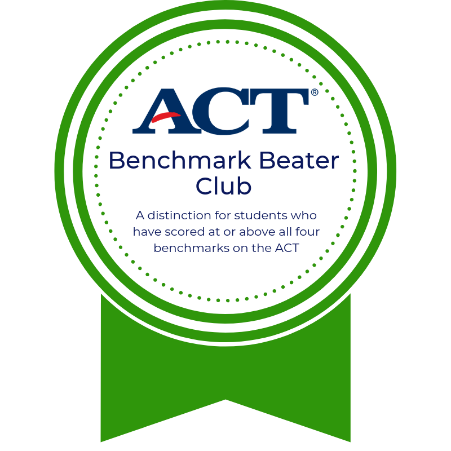 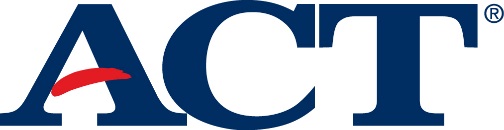 Benchmark Beater ClubIn honor of your outstanding performance and dedication towards meeting or exceeding all benchmarks on the ACT, this certificate is awarded to